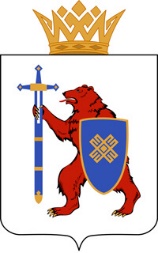 МИНИСТЕРСТВО СПОРТА И ТУРИЗМА РЕСПУБЛИКИ МАРИЙ ЭЛРеспублика Марий Эл, г.Йошкар-Ола, ул. Успенская, д.388(8362)23-29-39, mstmedia@yandex.ru___________________Открыт прием заявок на предоставление субсидий на поддержку 
и продвижение мероприятий, направленных на развитие туризма 
в Республике Марий ЭлСобытийных мероприятий в Марий Эл станет больше.Министерство спорта и туризма объявляет о сборе заявок на участие в конкурсе по предоставлению субсидий на поддержку и продвижение мероприятий, направленных на развитие туризма в Республике Марий Эл. Получить субсидии может городской округ, реализующий или планирующий реализовать на территории муниципального образования событийное мероприятие. В последние годы в России все популярнее становится событийный туризм. Регионы организуют гастро- и кинофестивали, концерты, театральные постановки, выставки современного искусства. «Республика Марий Эл идет в ногу с вызовами туриста и активно развивает событийный туризм. Туристический календарь нашего региона насыщен спортивными мероприятиями, гастрономическими и театральными фестивалями, народными праздниками.Мы заинтересованы в развитии существующих и создании новых мероприятий, которые будут привлекать в Марий Эл еще больше гостей из других регионов, знакомить их с нашими традициями, культурой и, что наверно самое главное, жителями республики, чье гостеприимство никого не оставит равнодушным», - поделилась своим мнением министр спорта и туризма Марий Эл Лидия Батюкова.Заявки принимаются до 14 мая.Адрес места приема заявок (почтовый адрес): 424001, Республика Марий Эл, г. Йошкар-Ола, ул. Успенская, д. 38, каб. 302.Номер контактного телефона: 8(8362) 23-27-94 (отдела организации и координации туристической деятельности Министерства).Работа по расширению событийных мероприятий в регионе ведется в рамках достижения целей национального проекта «Туризм и индустрия гостеприимства».Адрес электронной почты: mari-tourism@mail.ru.#туризм #туризм12 #нацпроект #нацпроекттуризмКонтактное лицо: ________________Гребнев Александр Николаевич,пресс-службаМинспорттуризма Марий Эл89276842048